444000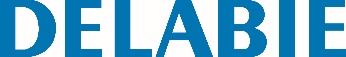 TEMPOMATIC 2 elektronische wastafelkraanReferentie: 444000 Beschrijving voor lastenboekElektronische wastafelkraan op blad: Individuele elektrische sturing IP65. Stroomtoevoer via netspanning met transfo 230/12 V. Debiet ingesteld op 4 l/min bij 3 bar, aanpasbaar tussen 1,5 en 6 l/min. Kalkwerende straalbreker. Configureerbare periodieke spoeling (ingesteld op ~60 sec elke 24 h na laatste gebruik). Schokbestendige aanwezigheidsdetectie met infrarood technologie. Lichaam in massief messing verchroomd. PEX slang met filter en elektroventiel M3/8". Verstevigde bevestigingen met 2 rvs staafjes. Anti-blokkeerveiligheid in stromende toestand. Conform de vereisten van de norm NF MM (Medisch Milieu). 